			Svedala 2017-12-08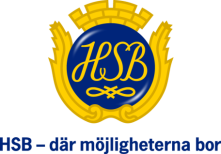 				Till boende på MarbäckHej!Det kommer inte längre att tillhandahållas uppdatering av Ordnings-och trivselreglerpärmen i pappersform. 

All information kommer att finnas på hemsidan under flik ”Ordningsregler” www.hsb.se/malmo/marback

För de som inte har tillgång till internet kommer 1 ex av pärmen att finnas i pappersform i vardera soprum. HälsningarStyrelsen i brf Marbäck i Svedala